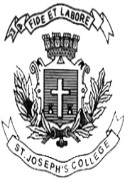 ST. JOSEPH’S COLLEGE (AUTONOMOUS), BENGALURU-27B.Sc. BIOTECHNOLOGY- V SEMSEMESTER  EXAMINATION: October 2021(Exams conducted March 2022)BT 5118 - ImmunologyTime- 2 ½ hrs		                                     	               Max Marks-70This question paper contains 1 printed page and 3 partsPart AI.Answer any 10 questions							10 x 2 = 20 MarksName the composition of the membrane attack complex of the complement system.State the function of CLIP.State the steps involved in degranulation of basophils.What is the function of M cells in Peyer’s patches?What is an apoptosome?What is the importance of negative selection during T cell maturation?Define clonal anergy.Draw a labelled structure of the IgA molecule.Name the gene segments present in the immunoglobulin heavy and light chain genes.What are CDRs and why are they important?State the components of the HAT selection medium.What is the instructive theory of antibody production?Part BII.Answer any 5 questions							  5 x 6 = 30 MarksDifferentiate between central and peripheral tolerance.Describe in detail the type of hypersensitivity that leads to formation of granulomas.Describe the MHC II pathway with the help of a schematic diagram.Explain the process of inflammation in detail.State the cause and one relevant symptom of the following:Myasthenia gravisSystemic lupus erythematosusHashimoto’s thyroiditis Describe the process of affinity maturation of antibodies. Where does it take place? What is the role of disulfide bonds in maintaining antibody structure?Part CIII.Answer any 2 questions						            2 x 10 = 20 MarksA. Explain the complement pathway that is independent of antibodies. What are opsonins? (8 + 2)ORB. How is antibody diversity generated? Describe in detail.A. State the process of B cell maturation and activation in detail.ORWhat is class switching and how is it achieved in B-cells?